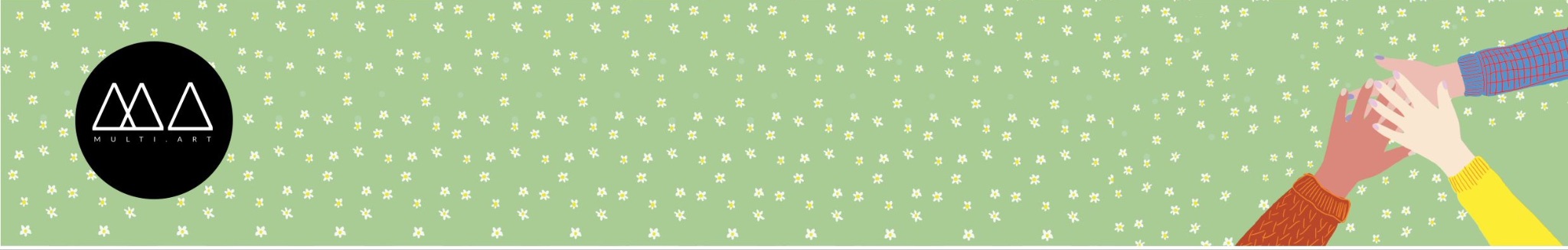 Wniosek o udzielenie dotacji w ramach konkursu na minigrant  #KulturaRatuje! Miasto w twoich rękachTytuł działania: …………………………………………………………………………………………………………………...Charakterystyka WnioskodawcyTo miejsce na przedstawienie się jako młoda organizacja pozarządowa lub grupa nieformalna, jeśli macie już doświadczenia we wspólnym  organizowaniu wydarzeń społeczno-kulturalnych – napiszcie o nich, jeśli nie macie jeszcze takich doświadczeń – napiszcie o swoich planach (max. 2000 znaków).Syntetyczny opis działaniaTo będzie wizytówka Waszego projektu, dlatego postarajcie się opisać go najprościej i najkrócej jak się da – możecie dać ten opis do przeczytania kilku osobom nie związanym z projektem – babci/dziadkowi, sąsiadce/sąsiadowi – i sprawdzić czy rozumieją, o co chodzi (max. 1000 znaków).Koncepcja merytorycznaTutaj napiszcie, skąd wziął się pomysł na to konkretne zadanie, opiszcie Wasze cele oraz metody, jakimi chcecie realizować projekt. Tutaj możecie też wpisać partnerów, jeśli przewidujecie ich udział w realizacji Waszego działania (max. 3000 znaków).Charakterystyka grupy docelowejCzyli dla kogo to robicie, kto będzie odbiorcą bezpośrednim, a także czy przewidujecie udział odbiorców pośrednich – np. oglądających relację w mediach społecznościowych (max. 2000 znaków).Zakładane rezultaty działaniaCzyli co się wydarzy po zrealizowaniu Waszego pomysłu, jakie będą jego efekty, czy będą to efekty długofalowe (max. 2000 znaków).Sposoby promocji działaniaCzyli to, w jaki sposób chcecie promować swój projekt, jak dotrzecie do potencjalnych odbiorców, z jakich kanałów komunikacji zamierzacie korzystać (max. 2000 znaków).Osoby odpowiedzialne za realizację działaniaTutaj przedstawiacie poszczególnych członków i członkinie organizacji lub grupy nieformalnej, które będą realizowały projekt, przedstawcie swoje kompetencje, umiejętności i opiszcie swoją rolę w tym zadaniu.Harmonogram realizacji zadaniaOpiszcie poszczególne etapy realizacji swojego projektu, postarajcie się przewidzieć wszystkie elementy poszczególnych działań.Kosztorys działaniaWiemy, że 1000 zł to nie jest dużo, ale spróbujcie zaplanować, w jaki sposób i na co wydacie te kwotę – koszty muszą być realne, mierzalne i w całości przeznaczone na realizację tego konkretnego zadania.Dane kontaktoweJeśli masz jakiekolwiek wątpliwości lub pytania, lub problem z wypełnieniem wniosku, skontaktuj się na e-mail: kontakt@multiartfestival.pl lub tel. 603 244 640, lub tel. 793 910 333.Lp.Nazwa działaniaOpis poszczególnych elementów tego działaniaTermin realizacji od –Termin realizacji – doMiejsce realizacji działania1.2.3.4.Lp.Przedmiot wydatkowaniaKategoria z harmonogramu dla której ten koszt zostanie poniesionyKwota jednostkowaIlośćŁącznie1.2.3.4.                                                                                                                                    Suma                                                                                                                                     Suma                                                                                                                                     Suma -----------Imię i nazwisko osoby upoważnionej do złożenia wnioskuAdres e-mail:Numer tel.